ТЕХНИЧЕСКОЕ ЗАДАНИЕна выполнение работ по замене деревянных оконных блоков на оконные блоки ПВХ в МАОУ «СОШ №1»Объект закупки: Спецификация оконГарантия на выполненную работу – 36 месяцев с даты подписания акта сдачи-приемки работ или универсального передаточного документа.Цвет изделий должен быть однотонным, без цветовых пятен и включений. Дефекты поверхности (риски, усадочные раковины, вздутия, царапины, пузырьки и т.д.) и разнотонность цвета не допускаются.Профили должны быть долговечными (стойкими к длительным климатическим воздействиям).Профили должны быть стойкими к слабоагрессивному кислотному, щелочному и соляному воздействию.Лицевые поверхности главных профилей должны быть покрыты защитной плёнкой.Пластиковые подоконники должны быть выставлены по уровню и располагаться на одном уровне от пола.Откосы в бетонной стене оборудуются сэндвич-панелями по периметру оконного проема. Угловые соединения откосов со стенами заклеиваются декоративным пластиковым уголком.Все вырывы и пустоты в стенах изнутри и снаружи заделываются цементно-песчаным раствором, выравниваются, грунтуются и красятся под цвет основной прилегающей строительной конструкции. Монтаж оконных блоков производить в соответствии с ГОСТ 30971-2012 Швы монтажные узлов примыкания оконных блоков к стеновым проемам. Общие технические условия.Порядок выполнения работы:1.  Подрядчик осуществляет уточненные замеры оконных проемов по месту выполнения работы до начала монтажных работ, организует изготовление оконных блоков  и доставку до места установки.2. Подрядчик осуществляет демонтаж существующих окон, установку пластиковых окон, внутреннюю и внешнюю отделку оконных проемов по месту установки, уборку и вывоз мусора. 3. Подрядчик устанавливает окна из ПВХ профиля с подоконными досками из ПВХ. (Пластиковые окна должны быть 2020 года изготовления, с применением энергосберегающего стеклопакета, новыми, без повреждений, в исправном состоянии). Установка окон должна соответствовать требованиям ГОСТ  23166-99 «Блоки оконные. Общие технические условия», ГОСТ 30971-2012 «Швы монтажные узлов примыканий оконных блоков к стеновым проемам», ГОСТ  30674-99. «Блоки оконные из поливинилхлоридных профилей. Технические условия», СНиП 3.04.01-87 «Изоляционные и отделочные покрытия»4. Подрядчик выполняет внутреннюю отделку (в том числе откосы из сендвич-панелей с отделкой обналичкой) и внешнюю отделку (в том числе нащельники, установка отливов оконных).Требования к выполнению работы:1. Работы должны производиться только в отведенной зоне работ. Работы должны быть произведены минимальным количеством технических средств и механизмов, что нужно для сокращения шума, пыли, загрязнения воздуха. 2. Подрядчик обязан соблюдать технологию и последовательность выполнения работ в соответствии с действующими нормами и правилами на данные виды работ. 3. До начала производства работ должен быть назначен ответственный за организацию производства строительно-монтажных работ на объекте, их качество, соблюдение правил и требований СНиП и технических регламентов, а также ответственные по объекту за пожарную безопасность и технику безопасности. До начала производства работ должны быть представлены Заказчику копии приказов о назначении ответственных лиц по объекту и списки специалистов-ремонтников, имеющих регистрацию РФ.4. Закупка, доставка, приемка, разгрузка, складирование оборудования, материалов и другого имущества осуществляется силами Подрядчика. Места складирования материалов согласовывают с Заказчиком.5. Не допускается оставлять незаполненные оконные проемы новыми конструкциями ПВХ (с остеклением) по окончанию рабочего дня (в целях недопущения несанкционированного доступа в учреждение  в ночное время).Требования к безопасности выполняемых работ:1. Обеспечить контроль своих действий в целях сохранения здоровья, создания безопасных условий труда, создание безопасных условий окружающим, сбережения окружающей среды, безопасности работающих.2. Обеспечить необходимые противопожарные мероприятия, мероприятия по технике безопасности во время выполнения работ.3. Не допускать курения своих сотрудников в здании образовательного учреждения. Нести ответственность за любые нарушения правил и требований по охране труда, а также за последствия этих нарушений. 4. Обеспечить безопасность работ для третьих лиц и окружающей среды, выполнять работы с соблюдением требований безопасности труда, норм пожарной безопасности. 5. Нести ответственность, выплачивать суммы по всем претензиям, требованиям и судебным искам и нести всякого рода расходы за травму или гибель людей и повреждение имущества, возникших в результате выполнения работ в случае возникновения увечья и несчастного случая, в том числе со смертельным исходом, в процессе выполнения Работ Подрядчиком.6. Обеспечивать за свой счет сохранность материалов, оборудования, стоянки строительной техники и другого имущества, необходимого для производства работ, с момента начала работ до сдачи-приемки выполненных работ.Требования к уборке помещений:1. Складирование демонтированных оконных блоков и мусора допускается в течение рабочего дня в местах, согласованных с Заказчиком, обязателен вывоз Подрядчиком складированного мусора за пределы территории Заказчика.Требования к материалам:1. Все применяемые материалы должны быть новыми, не бывшими в употреблении.2. Все строительные отделочные материалы должны соответствовать санитарным правилам СанПин 2.1.729-99. По своим техническим, гигиеническим характеристикам и требованиям пожарной безопасности применяемые материалы должны иметь необходимые гигиенические сертификаты соответствия Госстандарта России, пожарной безопасности, санитарным правилам и нормам (в том числе противопожарным нормам) от производителей с целью применения их в образовательных учреждениях. Сертификаты соответствия Госстандарта России, пожарной безопасности, санитарным правилам и нормам передать Заказчику до начала производства работ, выполняемых с использованием этих материалов.Требования к изделиям:1. Изделие должно быть новым (товаром, который не был в употреблении, не прошел ремонт, в том числе восстановление, замену составных частей, восстановление потребительских свойств), не иметь дефектов, связанных с качеством его изготовления, либо с качеством используемых при его изготовлении материалов быть светостойким и износостойким, отвечать требованиям пожарной безопасности и экологии, свободным от прав третьих лиц и не являться предметом залога, ареста или иного обременения.№ п/пНаименованиеКод ОКПД 2Ед. изм.Кол-воЗамена деревянных оконных блоков на окна ПВХ в кабинетах МАОУ «СОШ №1» по адресу: Ханты-Мансийский автономный округ – Югра, г. Мегион, ул. Свободы, д.643.32.10.110усл. ед.14№ п/пНаименованиеПоказатели, используемые для определения соответствия потребности заказчика, предлагаемого к использованию при выполнении работ1Оконный блок 1800 мм *1800 мм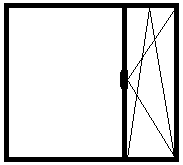 Материал – ПВХ.Двухстворчатые с глухой и поворотно-откидной створкой  Ширина профиля коробки: не менее 70 ммШирина профиля створки: не менее 70 ммКоличество камер в профиле: не менее 5Не менее двух контуров уплотнения окна ПВХ.Приведенное сопротивление теплопередачи: не ниже класса А2,  (0,75-0,79 м2·0С/Вт)Воздухо - и водопроницаемость: не ниже класса БЗвукоизоляция окна: не менее класса В  (31-33 дБа)Общий коэффициент пропускания света: не ниже класса В (0,40-0,44)Сопротивление ветровой нагрузке: не менее класса В (600-799 Па)Количество камер в стеклопакете: не менее 2Толщина стеклопакета – не менее 32 мм. (4-10-4-10-4)Толщина стекла: не менее .Цвет оконного блока: белый.Оконные  блоки обязательно должны соответствовать ГОСТ 30674-99, ГОСТ 23166-99Стеклопакеты должны соответствовать ГОСТ 24866-20142Фурнитура оконных блоков Roto nt или эквивалентСрок эксплуатации не менее 20 тыс. циклов открывания-закрывания.Система микропроветривания воздухаПриточный вентиляционный клапан3ОтливТолщина не менее , сталь оцинкованная,  с защитным покрытием из полиэстера.  Цвет: белый.4Утепленные пластиковые откосы из сэндвич – панелейСэндвич – панель: толщина не менее .Откосы в бетонной стене оборудуются сэндвич-панелями по периметру оконного проема. Угловые соединения откосов со стенами заклеиваются декоративным пластиковым уголком. Нащельники пластиквые белого цвета шириной до 100 мм в зависимости от необходимости.5Подоконник Доски подоконные ПВХ со специальной термоклеящейся пленкой. Торцевые заглушки.Толщина подоконников: не менее  .Цвет: белый.